HISTÓRIACALENDÁRIO 2020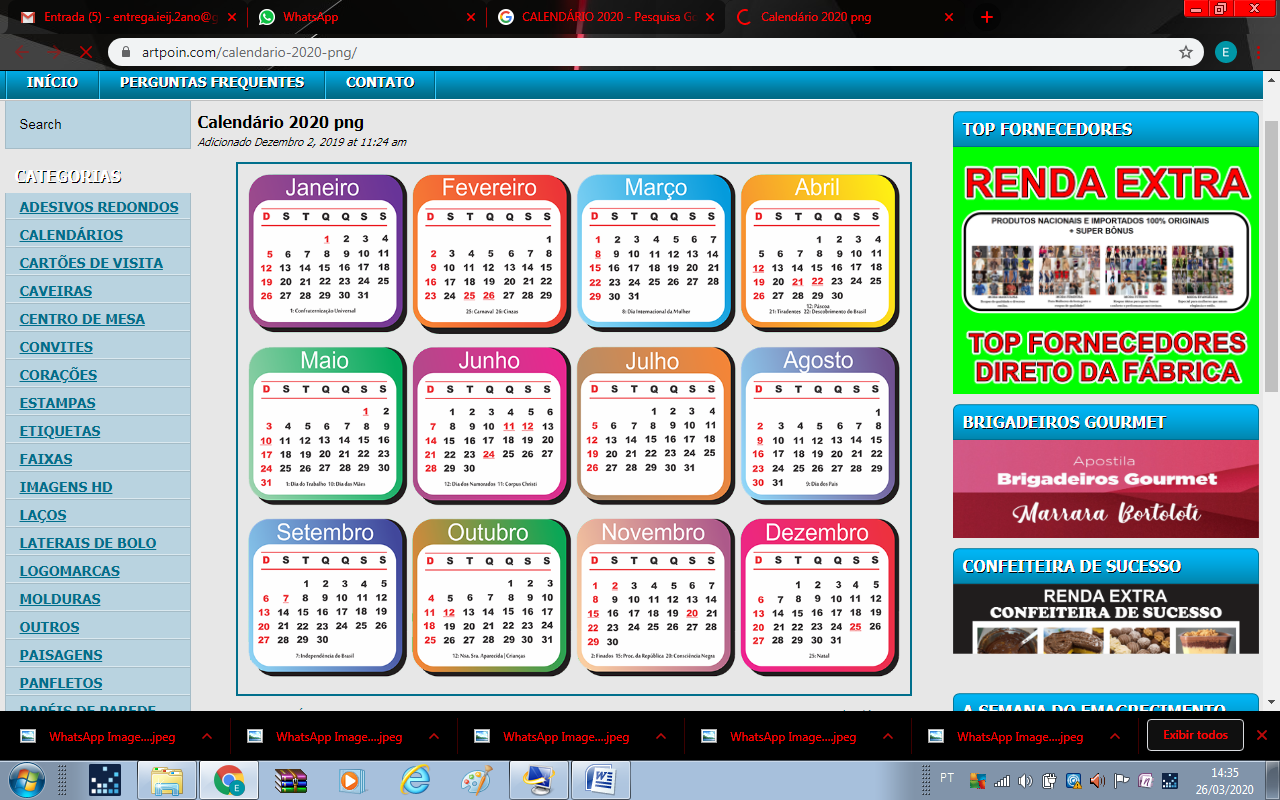 O CALENDÁRIO É UM MEIO DE MEDIR A PASSAGEM DO TEMPO. O CALENDÁRIO QUE USAMOS HOJE COMEÇOU A SER FEITO MUITO TEMPO ATRÁS.O NOSSO CALENDÁRIO É BASEADO NO TEMPO QUE ATERRA LEVA PARA DAR UMA VOLTA COMPLETA EM TORNO DO SOL.O NOSSO CALENDÁRIO ESTÁ DIVIDIDO EM MESES, SEMANAS E DIAS.UTLIZANDO O CALENDÁRIO RESPONDA.QUANTOS DIAS A SEMANA TEM? E O ANO QUANTOS MESES TEM? EM QUE ANO ESTAMOS? QUAL SERÁ O PRÓXIMO ANO?ESCREVA A SEQUÊNCIA DOS DIAS DA SEMANA.COMPLETE A TABELA:MÊSNÚMERO DE DIASJANEIRO31MÊSNÚMERO DE DIASMÊSNÚMERO DE DIASMÊSNÚMERO DE DIASMÊSNÚMERO DE DIASMÊSNÚMERO DE DIASMÊSNÚMERO DE DIASMÊSNÚMERO DE DIASMÊSNÚMERO DE DIASMÊSNÚMERO DE DIASMÊSNÚMERO DE DIASMÊSNÚMERO DE DIAS